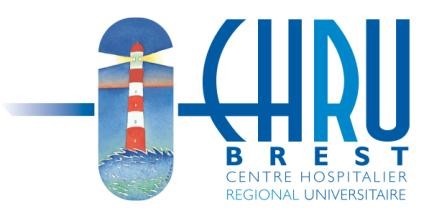 Laboratoire de génétique chromosomique             LAB-CYRE-CGE5-ENR-005-01Hôpital Morvan (Bât 5bis) - 2 av Foch - 29609 BREST cedex Email : labo-cytogenet@chu-brest.frTél. : 02-98-22-33-24 ou 02-29-02-02-15Fax : 02-98-22-39-61DEMANDE  DE RECHERCHE DE MICRODELETION DU CHROMOSOME Y ET/OUDE MUTATIONS IMPLIQUEES EN INFERTILITEPRELEVEMENT	Salive     	Sang   Date :	Heure :	Lieu : Identité et fonction du Préleveur :                                     	PATIENT (coller l’étiquette d’identification du patient)Nom et Prénom : Date de Naissance :Adresse :Caryotype sanguin :                                                                           Déjà prescrit ?  (Préciser la formule chromosomique si connue)Analyse demandée :Microdélétion du chromosome Y 	Autre anomalie recherchée  préciser : …………………………………Pièces à joindre :Une ordonnance signée par le prescripteurLe consentement du patient (verso du document)                                                           TSVP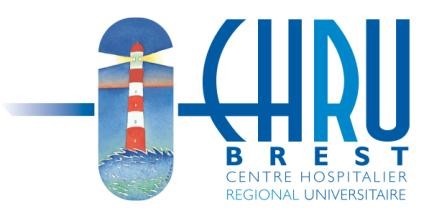 Laboratoire de génétique chromosomique            LAB-CYRE-CGE5-ENR-005-01Hôpital Morvan (Bât 5bis) - 2 av Foch - 29609 BREST cedex Email : labo-cytogenet@chu-brest.frTél. : 02-98-22-33-24 ou 02-29-02-02-15Fax : 02-98-22-39-61Je soussigné(e) ………………………………………………………………… né(e) le ……………………... reconnais avoir reçu du Dr…………………...........…… les informations permettant la compréhension du(des) examen(s) des caractéristiques génétiques qui m’a(ont) été proposé(s), afin de :confirmer ou infirmer le diagnostic d’une anomalie génétique/anomalie chromosomique pouvant être en relation avec mes symptômesdétecter une anomalie chromosomique dans le cadre d’une étude familiale.A cette fin, je consens qu’un prélèvementme soit effectuésoit effectué à …………………………………………..……………né(e) le ………….…………. dont je suis titulaire de l’autorité parentale / tuteur.J’autorise sur ce prélèvement la réalisation d’une étude génétique.Cet (ou ces) examen(s) sera (seront) réalisé(s) dans un laboratoire de biologie médicale autorisé par l’agence régionale de santé à les pratiquer.J’ai été informé(e) :que d’éventuelles autres affections que celle(s) recherchée(s) initialement pourraient être révélées par l’examen ;que le résultat de l’examen me sera rendu et expliqué par le médecin qui me l’a prescrit.J’accepte que ce prélèvement soit conservé au laboratoire selon les exigences légales et j’autorise, en fonction des nouvelles connaissances, la poursuite des investigations génétiques afin de progresser dans la connaissance de ma maladie ; en cas de mise en évidence d’un nouvel élément qui permettrait d’améliorer ma prise en charge ou mon diagnostic, le médecin prescripteur de l’examen initial en sera informé (rayez ce paragraphe en cas de désaccord).A ……………………………………….. Le …………………………….Signature du patient adulteOu du représentant légal du mineurOu du tuteur légal de l’adulte sous tutelle :Ce consentement est révocable à tout moment.L’original du présent document est conservé dans le dossier médical du patient.Une copie de ce document m’est remise ainsi qu’au praticien devant effectuer les analyses.Le laboratoire d’analyses de biologie médicale dans lequel exerce le praticien ayant effectué les examens conserve ce document dans les mêmes conditions que le compte rendu de l’examen.Médecin PrescripteurService ou Laboratoire Préleveur  (étiquette UF)Indication : (Azoospermie, cryptozoospermie, oligozoospermie, syndrome de macrocéphalie ...)Antécédents familiaux (fratrie…) :Attestation de consultation duMédecin/Biologiste :Je certifie avoir apporté à ………………………………………………………………….... mère/père/tuteur de ……………………………………….. les informations nécessaires et avoir recueilli le  consentement éclairé de mon patient selon les arrêtés du 27 mai 2013 et du 8 décembre 2014.Fait à ……………………………………………………………… Le …………………………………………………………………..Signature :